附件1经济专业技术资格考试各专业设置表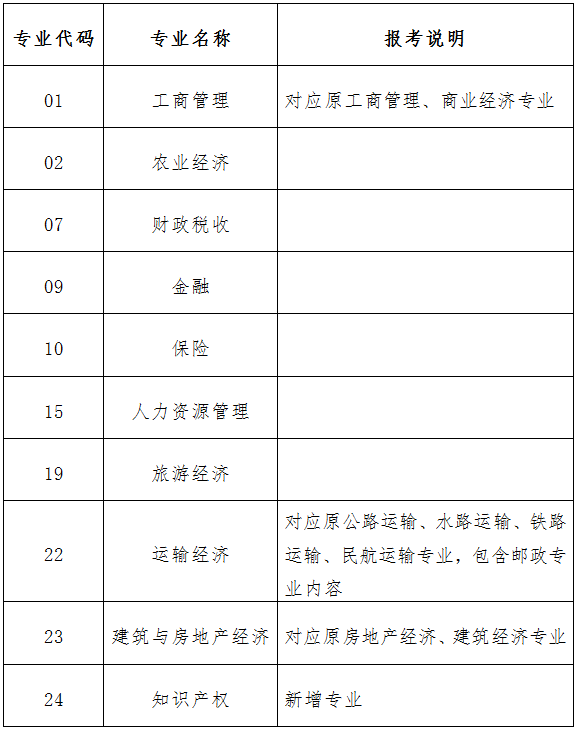 附件2咨询服务电话报名点考试机构联系地址联系电话省直广东省人事考试局广州市天河路13号润粤大厦四楼020-37605711广州广州市人事考试中心广州市小北路266号北秀大厦8楼020-83543605深圳深圳市考试院深圳市福田区深南大道8005号深圳人才园裙楼1楼（福田交通枢纽西侧）0755-88100099珠海珠海市人力资源鉴定考试院珠海市香洲区兴华路158号一楼0756-2288109汕头汕头市人事考试管理办公室汕头市东厦路60号二楼2080754-88329783佛山佛山市人事考评管理办公室佛山市禅城区惠景城绿景一路 26号二、三楼0757-838741230757-83874124韶关韶关市职业技能鉴定指导中心韶关市浈江区东河北路1号韶关市高技能公共实训基地管理中心一楼大厅0751-8607083河源河源市人事与技能考试管理办公室河源市源城区河源大道北177号 0762-3687298梅州梅州市职业技能服务中心梅州市江南新中路9号人力资源市场四楼0753-2308330惠州惠州市人事考试事务中心惠州市江北三新北路29号惠州市人社局二楼0752-2872708汕尾汕尾市人社局人事考试办公室汕尾市技工学校高技能楼3楼0660-3393252东莞东莞市人事考试管理办公室东莞市南城区西湖路99号广东科技学院北门内22号楼六楼0769-22203889中山中山市人力资源和社会保障局审批服务办中山市博爱六路22号行政服务中心B区人社局窗口0760-89817185江门江门市人事考试院江门市蓬江区幸福路20-22号二楼B206室0750-3873700阳江阳江市人社局专业技术人员管理科阳江市二环路208号人社局七楼0662-3165253湛江湛江市人社局人事考试管理办公室湛江市赤坎区南桥南路46号办公楼三楼0759-3119313茂名茂名市人社局人事考试管理办公室茂名市文明北路68号茂名市人力资源和社会保障局5楼0668-3916623肇庆肇庆市人事考试中心肇庆市端州五路18号人才大厦　0758-2271231清远清远市人事考试院清远市清城区银泉北路社科大院9层 0763-3386285潮州潮州市人事考试管理办公室潮州市春荣路玉兰园综合楼三楼0768-2130159揭阳揭阳市人社局人事考试办公室揭阳市区建阳路中段原社会保障大楼三楼3040663-8233640云浮云浮市人事考试院云浮市云城区高峰街道大降坪100号0766-88187310766-8818280